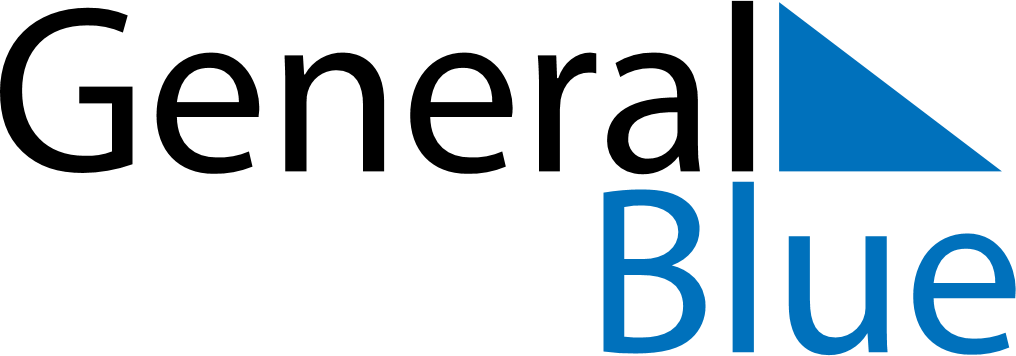 June 2024June 2024June 2024June 2024June 2024June 2024June 2024Starogard Gdanski, Pomerania, PolandStarogard Gdanski, Pomerania, PolandStarogard Gdanski, Pomerania, PolandStarogard Gdanski, Pomerania, PolandStarogard Gdanski, Pomerania, PolandStarogard Gdanski, Pomerania, PolandStarogard Gdanski, Pomerania, PolandSundayMondayMondayTuesdayWednesdayThursdayFridaySaturday1Sunrise: 4:20 AMSunset: 9:06 PMDaylight: 16 hours and 46 minutes.23345678Sunrise: 4:19 AMSunset: 9:08 PMDaylight: 16 hours and 48 minutes.Sunrise: 4:18 AMSunset: 9:09 PMDaylight: 16 hours and 50 minutes.Sunrise: 4:18 AMSunset: 9:09 PMDaylight: 16 hours and 50 minutes.Sunrise: 4:18 AMSunset: 9:10 PMDaylight: 16 hours and 52 minutes.Sunrise: 4:17 AMSunset: 9:11 PMDaylight: 16 hours and 53 minutes.Sunrise: 4:16 AMSunset: 9:12 PMDaylight: 16 hours and 55 minutes.Sunrise: 4:16 AMSunset: 9:13 PMDaylight: 16 hours and 57 minutes.Sunrise: 4:15 AMSunset: 9:14 PMDaylight: 16 hours and 58 minutes.910101112131415Sunrise: 4:15 AMSunset: 9:15 PMDaylight: 17 hours and 0 minutes.Sunrise: 4:14 AMSunset: 9:16 PMDaylight: 17 hours and 1 minute.Sunrise: 4:14 AMSunset: 9:16 PMDaylight: 17 hours and 1 minute.Sunrise: 4:14 AMSunset: 9:16 PMDaylight: 17 hours and 2 minutes.Sunrise: 4:13 AMSunset: 9:17 PMDaylight: 17 hours and 3 minutes.Sunrise: 4:13 AMSunset: 9:18 PMDaylight: 17 hours and 4 minutes.Sunrise: 4:13 AMSunset: 9:18 PMDaylight: 17 hours and 5 minutes.Sunrise: 4:13 AMSunset: 9:19 PMDaylight: 17 hours and 6 minutes.1617171819202122Sunrise: 4:13 AMSunset: 9:20 PMDaylight: 17 hours and 6 minutes.Sunrise: 4:13 AMSunset: 9:20 PMDaylight: 17 hours and 7 minutes.Sunrise: 4:13 AMSunset: 9:20 PMDaylight: 17 hours and 7 minutes.Sunrise: 4:13 AMSunset: 9:20 PMDaylight: 17 hours and 7 minutes.Sunrise: 4:13 AMSunset: 9:21 PMDaylight: 17 hours and 8 minutes.Sunrise: 4:13 AMSunset: 9:21 PMDaylight: 17 hours and 8 minutes.Sunrise: 4:13 AMSunset: 9:21 PMDaylight: 17 hours and 8 minutes.Sunrise: 4:13 AMSunset: 9:21 PMDaylight: 17 hours and 8 minutes.2324242526272829Sunrise: 4:14 AMSunset: 9:22 PMDaylight: 17 hours and 7 minutes.Sunrise: 4:14 AMSunset: 9:22 PMDaylight: 17 hours and 7 minutes.Sunrise: 4:14 AMSunset: 9:22 PMDaylight: 17 hours and 7 minutes.Sunrise: 4:14 AMSunset: 9:22 PMDaylight: 17 hours and 7 minutes.Sunrise: 4:15 AMSunset: 9:22 PMDaylight: 17 hours and 6 minutes.Sunrise: 4:15 AMSunset: 9:22 PMDaylight: 17 hours and 6 minutes.Sunrise: 4:16 AMSunset: 9:21 PMDaylight: 17 hours and 5 minutes.Sunrise: 4:17 AMSunset: 9:21 PMDaylight: 17 hours and 4 minutes.30Sunrise: 4:17 AMSunset: 9:21 PMDaylight: 17 hours and 3 minutes.